Name of Journal: World Journal of OrthopedicsManuscript NO: 89177Manuscript Type: ORIGINAL ARTICLERandomized Clinical TrialScoliocorrector Fatma-UI for correction of adolescent idiopathic scoliosis: Development, effectivity, safety and functional outcomePhedy P et al. Scoliocorrector Fatma-UI for adolescent idiopathic scoliosisPhedy Phedy, Ismail Hadisoebroto Dilogo, Wresti Indriatmi, Sugeng Supriadi, Marcel Prasetyo, Fitri Octaviana, Zairin NoorPhedy Phedy, Doctoral Program in Medical Sciences Faculty of Medicine, University of Indonesia, Jakarta Pusat 10430, DKI Jakarta, IndonesiaIsmail Hadisoebroto Dilogo, Department of Orthopaedic and Traumatology, Universitas Indonesia, Jakarta 10430, DKI Jakarta, IndonesiaWresti Indriatmi, Department of Dermatology and Venereology, Faculty of Medicine, University of Indonesia, Jakarta Pusat 10430, DKI Jakarta, IndonesiaSugeng Supriadi, Faculty of Mechanical Engineering, University of Indonesia, Depok 16424, Jawa Barat, IndonesiaMarcel Prasetyo, Department of Radiology, University of Indonesia, Jakarta Pusat 10430, DKI Jakarta, IndonesiaFitri Octaviana, Department of Neurology, Faculty of Medicine, University of Indonesia, Jakarta Pusat 10430, DKI Jakarta, IndonesiaZairin Noor, Research Center for Osteoporosis, Department of Orthopaedic and Traumatology, Lambung Mangkurat University, Banjarmasin 70123, Kalimantan Selatan, IndonesiaAuthor contributions: Phedy P contributed to the concepts, design, studies, data acquisition, data analysis, statistical analysis, manuscript preparation and review; Dilogo IH contributed to the design, studies, manuscript preparation and review; Indriatmi W contributed to the data analysis, statistical analysis, manuscript preparation and review; Supriadi S, Prasetyo M, and Octaviana F contributed equal contributions to study conception and design, data acquisition, data analysis, manuscript preparation and review; Noor Z contributed to the design, concept, clinical study, manuscript preparation and review.Corresponding author: Phedy Phedy, MD, Surgeon, Doctoral Program in Medical Sciences Faculty of Medicine, University of Indonesia, Jl. Salemba Raya No. 6, Jakarta Pusat 10430, DKI Jakarta, Indonesia. Phedy.phe@gmail.comReceived: October 23, 2023Revised: December 1, 2023Accepted: December 27, 2023Published online: AbstractBACKGROUNDAdolescent idiopathic scoliosis remains a major problem due to its high incidence, high risk, and high cost. One of the aims of the management in scoliosis is to correct the deformity. Many techniques are available to correct scoliosis deformity; however, they are all far from ideal to achieve three-dimensional correction in scoliosis.AIMTo develop a set of tools named Scoliocorrector Fatma-UI (SCFUI) to aid three-dimensional correction and to evaluate the efficacy, safety, and functional outcome.METHODSThis study consists of two stages. In the first stage, we developed the SCFUI and tested it in finite element and biomechanical tests. The second stage was a single-blinded randomized clinical trial to evaluate the SCFUI compared to direct vertebral rotation (DVR). Forty-four subjects with adolescent idiopathic scoliosis were randomly allocated into the DVR group (n = 23) and SCFUI group (n = 21). Radiological, neurological, and functional outcome was compared between the groups.RESULTSFinite element revealed the maximum stress of the SCFUI components to be between 31.2 - 252 MPa. Biomechanical analysis revealed the modulus elasticity of SCFUI was 9561324 ± 633277 MPa. Both groups showed improvement in Cobb angle and sagittal profile, however the rotation angle was lower in the SCFUI group (11.59 ± 7.46 vs 18.23 ± 6.39, P = 0.001). Neurological and functional outcome were comparable in both groups.CONCLUSIONWe concluded that SCFUI developed in this study resulted in similar coronal and sagittal but better rotational correction compared to DVR. The safety and functional outcomes were also similar to DVR.Key Words: Adolescent idiopathic scoliosis; Scoliocorrector Fatma-UI; Scoliosis surgery; Posteromedial translation; Direct vertebral rotationPhedy P, Dilogo IH, Indriatmi W, Supriadi S, Prasetyo M, Octaviana F, Noor Z. Scoliocorrector Fatma-UI for correction of adolescent idiopathic scoliosis: Development, effectivity, safety and functional outcome. World J Orthop 2023; In pressCore Tip: We developed a novel set of tools to aid in the three-dimensional correction of adolescent idiopathic scoliosis. We performed finite element and biomechanical tests on the tools and evaluated its radiological, neurological and functional outcomes in a randomized clinical trial to ensure its efficacy and safety.INTRODUCTIONAdolescent idiopathic scoliosis (AIS) remains a major problem due to its high incidence, high risk, and high cost. The incidence of AIS is as high as 13%[1]. The management of AIS is also subject to a high risk of complications such as death, pseudoarthrosis, infection, neurological deficits, and pedicle screw misplacements[2]. The cost needed to manage AIS reached USD 55.000 in 1997 and USD 177.000 in 2012 and continues to increase[3].One of the aims of management in adolescent idiopathic scoliosis is to correct the deformity. While coronal correction remains the major aim, corrections in sagittal and axial planes are also necessary. Both sagittal and axial plane deformity are associated with a decrease in lung function[4,5].Many techniques are available to correct scoliosis deformities. However, all of them are far from ideal to achieve three-dimensional correction in scoliosis[6]. Direct vertebral rotation (DVR) gives excellent coronal and rotational correction but causes thoracic hypokyphosis[7]. Its safety is also questioned[8]. Posteromedial translation is reported to result in good coronal and sagittal correction but its rotational correction is questioned[6]. Sublaminar fixation point in posteromedial translation is located posterior to the rotational axis in scoliosis and may affect the axial correction[9]. Posteromedial translation also requires a universal clamp and sublaminar band, which are not available in many countries.The aim of this study is to develop a set of tools named Scoliocorrector Fatma-UI (SCFUI) to aid three-dimensional scoliosis correction and to evaluate the efficacy, safety, and functional outcome of the tools in AIS surgery.MATERIALS AND METHODSThis study consists of two stages. The first stage was the development of the SCFUI, as well as finite element and biomechanical analysis to evaluate the validity and safety of the SCFUI. The second stage was a single-blinded randomized clinical trial to evaluate the effectivity, safety, and functional outcome of the SCFUI compared to DVR.SCFUI developmentDevelopment of SCFUI started in January to May 2020 in the Integrated Creative Learning Laboratory, Faculty of Technics, University of Indonesia. We listed anticipated benefits of the tools as well as ways to achieve them and formulated them in conceptual design. The conceptual design was subsequently developed into a technical design with an initial size complying with pedicle screws available in the market. Technical design was developed in Solidworks v.2017 software. The design was tested in finite element analysis using ANSYS v.2020 software. We tested the design by static structural method, no separation contact, automatic mesh, and stainless-steel 316L material with a testing force of 800N. We modified the size and design until the stress was lower than the yield strength of stainless steel 316L. Using Ultimaker Cura v.11, we modified the size and orientation of the SCFUI design to comply with the building machine. SCFUI was built using CNC milling Harford 1000 × 500 × 500 dan CNC Milling Eccoca 1050 × 550 × 500. The prototype was then tested using Universal Testing Machine Tensilon RTF 2350. Four hundred Newton force was used to pull SCFUI with a speed of 50 mm/s ten times, and the modulus of elasticity was recorded. The stress-strain curve was also generated. The prototype was pulled until the failure point to measure the maximum force and the response at the failure point.Clinical trialsThe second stage of the study was conducted in Fatmawati General Hospital from June 2020 to June 2021. The inclusion criteria were adolescent patients aged 11 to 18 with Lenke 1 idiopathic scoliosis 40-100 degrees without a history of previous spinal surgery. Forty-four subjects were randomized into the intervention group (SCFUI, n = 21) and control group (DVR, n = 23) using Randlist® software. The subject was blinded to the randomization. Ethical clearances from the Faculty of Medicine University of Indonesia number 615/UN2.F1/ETIK/PPM.00.02/2020 and Fatmawati General Hospital number DM01.01/VIII.2/294/2020 were obtained before the study.Under general anesthetic and intraoperative neuromonitoring, the subject was put prone on two bolsters in the chest and pelvis region and fixed to the surgical table. The spine was exposed from the upper to lower instrumented vertebra (LIV). The upper instrumented vertebra (UIV) was the neutral vertebra cranial to upper-end vertebra while LIV was the last significantly touched vertebra. Screws were inserted into UIV, 1 level distal to UIV, apical vertebra, 1 level proximal and 1 level distal to apical vertebra, 1 level proximal to LIV and LIV. Whenever there were more than three subsequent vertebrae to UIV or LIV, additional screws were placed until there were no more than three instrumented subsequent vertebrae. The screws were inserted free hand without any specific attempt to hit the cortical bone in front of the vertical body, as it would increase risk of injury. A correction was performed according to the group allocation, and the wound was closed layer by layer.For the intervention group, five pulleys were attached to the apical, one level above and below the apical screw, and to the closest screw proximal and distal to the apical screws. The correction board was attached to the surgical table on the concave side. Five correction screws and their housing were assembled and attached to the correction board according to the normal sagittal profile and intended direction of pulling. The lowest screw housing should be at least 5 cm higher than the most prominent point of the curve. Five wires were fixed to the correction screws and housings and circled to the pulleys to form moveable pulleys. A correction was achieved by gradually and alternately rotating the correction screws to pull the moveable pulleys. The pull was stopped when correction was achieved, screw rotation was maximized, or whenever there was a screw pullout. The convex rod was attached and secured with set screws. Pulleys were removed, and the concave rod was attached and secured with set screws.For the control group, both rods were inserted and loosely secured with set screws. Tubes were inserted into the screws closest to the apical vertebrae. The vertebrae were rotated as neutral as possible and set screws were tightened. Other tubes were inserted into apical dan periapical screws and rotated while counter-rotation was performed on the distal neutral tubes. All set screws were tightened.For radiological outcome, the coronal cobb angle and T5-12 kyphosis angle were measured from a standing radiograph, and rotational angle (RaSag) of the apical vertebra was measured from computed tomography (CT) scan. The radiograph and CT scan were obtained preoperatively and within 10 d after surgery. Intraoperative motor evoked potential, somatosensory evoked potential, and electromyography as well as post-operative motor power of the lower extremity were also recorded. Functional outcome was also measured using the SRS-22 questionnaire. The data were compared between groups, and statistical analysis was performed using STATA v. 14.RESULTSSCFUI developmentWe first identified the needs and then the principles and methods to fulfill the needs. The concept is shown in Table 1. Based on the concept, we developed a set of tools consisting of a correction board, correction screw, and its housing, wire, and pulley. The pulley is attached to pedicle screws and pulled toward correction screws secured by screw housing on the correction board (Figure 1).From the finite element analysis, the maximum stress of the correction board, correction screw, screw housing, and wire were 126.5 MPa, 31.2 MPa, 92.1 MPa, and 252 MPa, respectively (Figure 2). Passing finite element analysis, the SCFUI prototype was built (Figure 3). Biomechanical analysis revealed the modulus elasticity of SCFUI to be 9561324 ± 633277 MPa. The stress-strain curve is shown in Figure 4. Failure of SCFUI was observed at 800 Nm as detachment of wire from correction screw.Clinical studyBaseline characteristics of research subjects are shown in Table 2, while corrections using intervention and control groups are in Figure 5. Body weight, coronal curve, and rotational angle in the control group were higher than in the intervention group.Postoperatively, only rotational angle in the control group was higher than the intervention group (Table 3 and Figure 6). No abnormality of motor-evoked potential, somatosensory-evoked potential, or neurotonic discharge was found during surgery in either group (Figure 7). Postoperatively, no motor deficit was found in any group. During the study, no adverse event, screw pullout, or wire breakage was observed.DISCUSSIONIn the development of SCFUI, stainless-steel 316L was used as the material. Stainless-steel 316L is strong, stain-resistant, low maintenance, and economical[10]. It is also one of the most used alloys for spinal implants[11,12].In finite element analysis, the highest stress was observed in the wire. However, the stress was lower than the yield strength and ultimate strength of stainless steel 316L[13]. It indicates that SCFUI is in the elastic phase, meaning that it can withstand force without any change in shape or failure[10,13]. During the analysis, the force used is far higher than the force required in clinical application or the force to cause screw pullout[13]. Moveable pulley configuration in SCFUI also gives a mechanical advantage to lower the force needed to correct the deformity up to 200%[14]. Biomechanical studies validated the finding of finite element analysis. The modulus elasticity of SCFUI is lower than the modulus elasticity of stainless-steel 316L and the stress-strain curve is proportional[13]. Hooke law describes that if the stress is proportional to the strain, a material is in the elastic condition; thus it will return to its initial shape whenever the force is removed[15].At the point of failure, the wire attachment to the correction screw will be detached. The detachment occurs slowly and can be observed with the naked eye. The finding emphasizes the safety of SCFUI, as in the event of failure, it will not endanger the patient.The SCFUI is therefore compliant with the ASTM F2193 standard[16]. ASTM F2193 is the international standard for the development of surgical instruments for spinal surgery. It included the design, strength, and safety of the instrument.Coronal correction is important in the evaluation of surgery outcomes. For patients, coronal correction is the main indicator of the success of surgery. Medically, coronal correction is correlated to functional outcome[17]. In SCFUI, pedicle screw fixation is the use of higher force for correction. Moreover, the moveable pulley increases the force acting on the spine twofold. It also optimized the vector of pull.Our coronal correction is similar to correction using posteromedial translation by Mazda et al[6]. They reported coronal correction of 66% ± 13%. A meta-analysis reported the coronal correction of scoliosis surgery was 60%-80% regardless of technique used for correction[18].Evaluation of the sagittal profile is also important. An imbalance of the sagittal profile will result in poor pulmonary function and increased complications[19]. In our study, both techniques gave a good sagittal profile. The reported hypokyphosis due to DVR was not observed in our study.SFCUI uses the correction board as the pulling point for translation. It allows a longer distance of posteromedial translation. However, the advantage of SCFUI over DVR for sagittal correction was not proven in our study. The advantage of SCFUI for sagittal correction is negated by the use of pedicle screws, which can also cause hypokyphosis. Moreover, the DVR in our study resulted in good sagittal correction.Rotational correction is also emphasized in scoliosis correction[20]. Poor rotation will result in rib cage asymmetry and decreased respiratory function[21,22]. In our study, a better rotation correction was achieved by SCFUI. SCFUI utilized pedicle screw fixation that penetrate the vertebral body, thus allowing a fixation axis anterior to the rotation axis in scoliosis. Fixation points anterior to the rotational axis is mandatory to achieve adequate torsion for vertebra derotation[9]. However, it should be noted that our result is subject to bias, as a bigger rotational angle was found in the control group before the study.We did not find any neurological deficits in our study. It might indicate that both techniques were safe. Nevertheless, scoliosis in our study was limited to a mild curve in which the incidence of neurological deficit is quite low[23]. The incidence of the neurological deficit will increase by the severity of the curve and the presence of hyperkyphosis[23,24]. None of the subjects in our study had hyperkyphosis.SCFUI was developed with a novel design and complied with the international standard for spinal instruments[16]. The efficacy, safety, and functional outcomes had also been evaluated in the clinical study. However, our study was subject to several limitations. We did not measure the duration needed to assemble the correction tools until the correction was performed, nor whether bleeding occurred during the period. SCFUI is quite heavy and its assembly takes time. Further study is necessary to simplify the assembly and to reduce the size and weight. Scoliosis evaluated in this study was also very narrow, limited to Lenke type 1 curve only. Further study involving wider Lenke criteria should be performed.CONCLUSIONWe concluded that SCFUI developed in this study comply with the international standard for spinal instrument. It resulted in similar coronal and sagittal but potentially better rotational correction compared to DVR. The safety and functional outcomes were also similar to DVR.ARTICLE HIGHLIGHTSResearch backgroundAdolescent idiopathic scoliosis remains a main problem in orthopedics due to its high incidence, high risk, and high cost.Research motivationIdeal correction of scoliosis should be three-dimensional. However, many techniques failed to achieve three-dimensional correction.Research objectivesWe developed a novel set of tools to aid three-dimensional correction of adolescent idiopathic scoliosis.Research methodsWe performed finite element and biomechanical test for the tools, and evaluated its radiological, neurological and functional outcomes in a randomized clinical trial to ensure its efficacy and safety.Research resultsThe tools developed passed the finite element analysis and biomechanical test as well as clinical study.Research conclusionsWe developed a novel set of tools to aid three-dimensional correction of adolescent idiopathic scoliosis. Research perspectivesA simplification of the tools.REFERENCES1 Hengwei F, Zifang H, Qifei W, Weiqing T, Nali D, Ping Y, Junlin Y. Prevalence of Idiopathic Scoliosis in Chinese Schoolchildren: A Large, Population-Based Study. Spine (Phila Pa 1976) 2016; 41: 259-264 [PMID: 26866739 DOI: 10.1097/BRS.0000000000001197]2 Weiss HR, Goodall D. Rate of complications in scoliosis surgery - a systematic review of the Pub Med literature. Scoliosis 2008; 3: 9 [PMID: 18681956 DOI: 10.1186/1748-7161-3-9]3 Raudenbush BL, Gurd DP, Goodwin RC, Kuivila TE, Ballock RT. Cost analysis of adolescent idiopathic scoliosis surgery: early discharge decreases hospital costs much less than intraoperative variables under the control of the surgeon. J Spine Surg 2017; 3: 50-57 [PMID: 28435918 DOI: 10.21037/jss.2017.03.11]4 Rhee JM, Bridwell KH, Won DS, Lenke LG, Chotigavanichaya C, Hanson DS. Sagittal plane analysis of adolescent idiopathic scoliosis: the effect of anterior versus posterior instrumentation. Spine (Phila Pa 1976) 2002; 27: 2350-2356 [PMID: 12438983 DOI: 10.1097/00007632-200211010-00008]5 Di Silvestre M, Lolli F, Bakaloudis G, Maredi E, Vommaro F, Pastorelli F. Apical vertebral derotation in the posterior treatment of adolescent idiopathic scoliosis: myth or reality? Eur Spine J 2013; 22: 313-323 [PMID: 22868455 DOI: 10.1007/s00586-012-2372-2]6 Mazda K, Ilharreborde B, Even J, Lefevre Y, Fitoussi F, Penneçot GF. Efficacy and safety of posteromedial translation for correction of thoracic curves in adolescent idiopathic scoliosis using a new connection to the spine: the Universal Clamp. Eur Spine J 2009; 18: 158-169 [PMID: 19089466 DOI: 10.1007/s00586-008-0839-y]7 Watanabe K, Nakamura T, Iwanami A, Hosogane N, Tsuji T, Ishii K, Nakamura M, Toyama Y, Chiba K, Matsumoto M. Vertebral derotation in adolescent idiopathic scoliosis causes hypokyphosis of the thoracic spine. BMC Musculoskelet Disord 2012; 13: 99 [PMID: 22691717 DOI: 10.1186/1471-2474-13-99]8 Urbanski W, Wolanczyk MJ, Jurasz W, Kulej M, Morasiewicz P, Dragan SL, Sasiadek M, Dragan SF. The impact of direct vertebral rotation (DVR) on radiographic outcome in surgical correction of idiopathic scoliosis. Arch Orthop Trauma Surg 2017; 137: 879-885 [PMID: 28439703 DOI: 10.1007/s00402-017-2700-4]9 Lee SM, Suk SI, Chung ER. Direct vertebral rotation: a new technique of three-dimensional deformity correction with segmental pedicle screw fixation in adolescent idiopathic scoliosis. Spine (Phila Pa 1976) 2004; 29: 343-349 [PMID: 14752361 DOI: 10.1097/01.BRS.0000109991.88149.19]10 Coe JD, Arlet V, Donaldson W, Berven S, Hanson DS, Mudiyam R, Perra JH, Shaffrey CI. Complications in spinal fusion for adolescent idiopathic scoliosis in the new millennium. A report of the Scoliosis Research Society Morbidity and Mortality Committee. Spine (Phila Pa 1976) 2006; 31: 345-349 [PMID: 16449909 DOI: 10.1097/01.brs.0000197188.76369.13]11 Sae-Jung S, Jirarattanaphochai K, Saengnipanthkul S. The invention of new anterior spinal instrumentation prototype: a structural analysis of KKU expandable cage. J Med Assoc Thai 2007; 90: 1621-1626 [PMID: 17926993]12 Majid K, Crowder T, Baker E, Baker K, Koueiter D, Shields E, Herkowitz HN. Analysis of in vivo corrosion of 316L stainless steel posterior thoracolumbar plate systems: a retrieval study. J Spinal Disord Tech 2011; 24: 500-505 [PMID: 21336173 DOI: 10.1097/BSD.0b013e3182064497]13 ASM Material Data Sheet. [cited July 3, 2023]. Available from: https://asm.matweb.com/search/SpecificMaterial.asp?bassnum=mq316q14 Endi M. Materi IPA SMP kelas 8 (viii): usaha dan pesawat sederhana [Internet]. [cited September 3, 2023]. Available from: https://www.belajaripa.com/2020/11/ipa-smp-8-usaha-dan-pesawat-sederhana.html15 Kurva Tegangan Regangan (Stress-Strain Curve) Pada Uji Tarik. [cited July 3, 2023]. Available from: https://www.etsworlds.id/2020/01/kurva-tegangan-regangan-stress-strain.html16 Standard Specifications and Test Methods for Components Used in the Surgical Fixation of the Spinal Skeletal System [DOI: 10.1520/F2193-14] 17 Ghandehari H, Mahabadi MA, Mahdavi SM, Shahsavaripour A, Seyed Tari HV, Safdari F. Evaluation of Patient Outcome and Satisfaction after Surgical Treatment of Adolescent Idiopathic Scoliosis Using Scoliosis Research Society-30. Arch Bone Jt Surg 2015; 3: 109-113 [PMID: 26110177]18 Son SM, Choi SH, Goh TS, Park W, Lee JS. Efficacy and Safety of Direct Vertebral Rotation in the Surgical Correction of Scoliosis: A Meta-Analysis. World Neurosurg 2019; 124: e641-e648 [PMID: 30639493 DOI: 10.1016/j.wneu.2018.12.170]19 Schroerlucke SR, Akbarnia BA, Pawelek JB, Salari P, Mundis GM Jr, Yazici M, Emans JB, Sponseller PD; Growing Spine Study Group. How does thoracic kyphosis affect patient outcomes in growing rod surgery? Spine (Phila Pa 1976) 2012; 37: 1303-1309 [PMID: 22210014 DOI: 10.1097/BRS.0b013e318246d8a0]20 Lam GC, Hill DL, Le LH, Raso JV, Lou EH. Vertebral rotation measurement: a summary and comparison of common radiographic and CT methods. Scoliosis 2008; 3: 16 [PMID: 18976498 DOI: 10.1186/1748-7161-3-16]21 Adam CJ, Askin GN, Pearcy MJ. Gravity-induced torque and intravertebral rotation in idiopathic scoliosis. Spine (Phila Pa 1976) 2008; 33: E30-E37 [PMID: 18197088 DOI: 10.1097/BRS.0b013e318160460f]22 Cui G, Watanabe K, Nishiwaki Y, Hosogane N, Tsuji T, Ishii K, Nakamura M, Toyama Y, Chiba K, Matsumoto M. Loss of apical vertebral derotation in adolescent idiopathic scoliosis: 2-year follow-up using multi-planar reconstruction computed tomography. Eur Spine J 2012; 21: 1111-1120 [PMID: 22438165 DOI: 10.1007/s00586-012-2274-3]23 Qiu Y, Wang S, Wang B, Yu Y, Zhu F, Zhu Z. Incidence and risk factors of neurological deficits of surgical correction for scoliosis: analysis of 1373 cases at one Chinese institution. Spine (Phila Pa 1976) 2008; 33: 519-526 [PMID: 18317197 DOI: 10.1097/BRS.0b013e3181657d93]24 Murphy RF, Mooney JF 3rd. Complications following spine fusion for adolescent idiopathic scoliosis. Curr Rev Musculoskelet Med 2016; 9: 462-469 [PMID: 27639726 DOI: 10.1007/s12178-016-9372-5]FootnotesInstitutional review board statement: The study was reviewed and approved by the Ethical Committee Faculty of Medicine, University of Indonesia (Approval No. KET-615/UN2.F1/ETIK/PPM.00.02/2020) and Ethical Committee of Fatmawati General Hospital (Approval No. DM 01.01/VIII.2/1294/2020).Clinical trial registration statement: This study was not registered on clinicaltrial.gov but it was registered with the University’s ethical committee and hospital ethical committee prior to the study.Informed consent statement: Informed consent was obtained prior to the study. The inform consent form was approved by the Ethical Committee Faculty of Medicine, University of Indonesia (Approval No. KET-615/UN2.F1/ETIK/PPM.00.02/2020).Conflict-of-interest statement: The authors declare that they have no conflicts of interest.Data sharing statement: Technical appendix, statistical code, and dataset available from the corresponding author at phedy.phe@gmail.com.CONSORT 2010 statement: The authors have read the CONSORT 2010 statement, and the manuscript was prepared and revised according to the CONSORT 2010 statement.Open-Access: This article is an open-access article that was selected by an in-house editor and fully peer-reviewed by external reviewers. It is distributed in accordance with the Creative Commons Attribution Non-Commercial (CC BY-NC 4.0) license, which permits others to distribute, remix, adapt, build upon this work non-commercially, and license their derivative works on different terms, provided the original work is properly cited and the use is non-commercial. See: https://creativecommons.org/Licenses/by-nc/4.0/Provenance and peer review: Unsolicited article; Externally peer reviewed.Peer-review model: Single blindPeer-review started: October 23, 2023First decision: November 29, 2023Article in press: Specialty type: OrthopedicsCountry/Territory of origin: IndonesiaPeer-review report’s scientific quality classificationGrade A (Excellent): 0Grade B (Very good): BGrade C (Good): CGrade D (Fair): 0Grade E (Poor): 0P-Reviewer: Peng B, China; Yan ZQ, China S-Editor: Liu JH L-Editor: Filipodia P-Editor: Figure Legends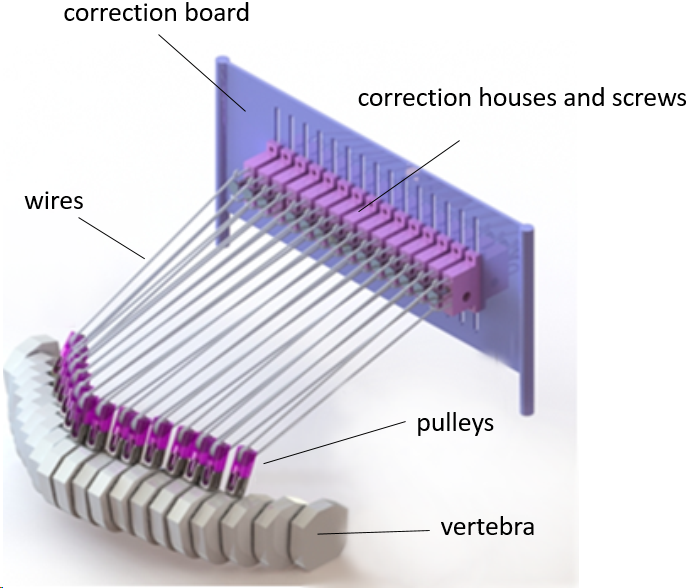 Figure 1 Three-dimensional design of Scoliocorrector Fatma-UI. Scoliocorrector Fatma-UI consists of a board, pulling screws, screw housings, pulleys, and wire. Figure 2 Finite element analysis of Scoliocorrector Fatma-UI components. A: Correction board; B: Correction screw; C: Correction house; D: Wire. No deformation was observed in any of the components.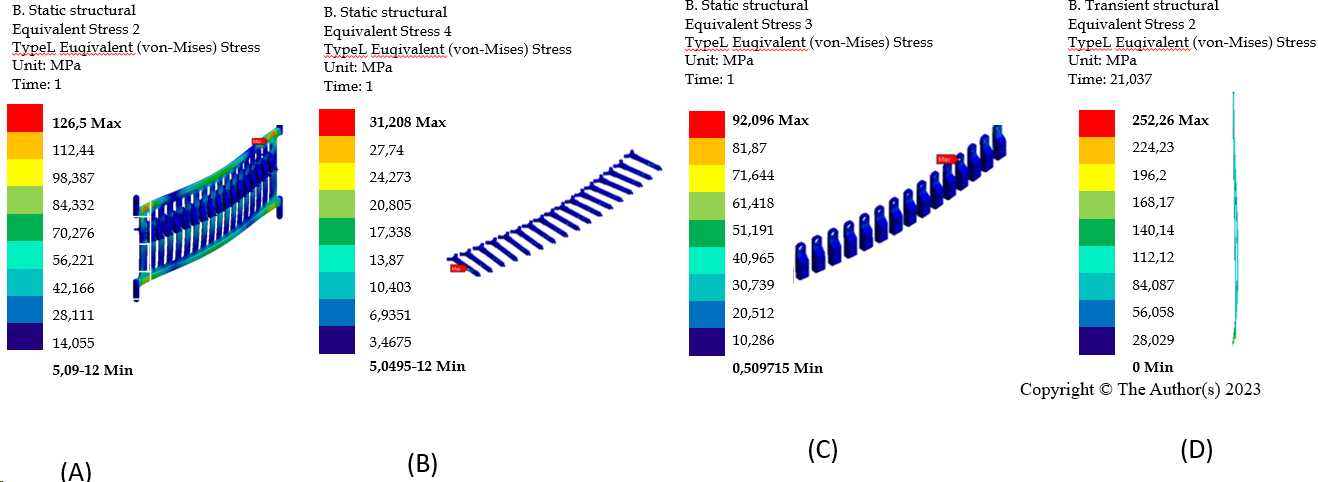 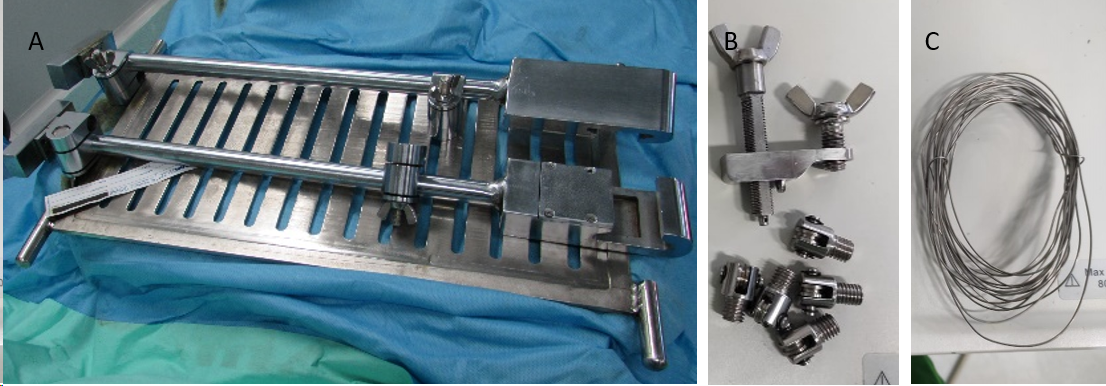 Figure 3 Prototype of Scoliocorrector Fatma-UI. A: Correction board; B: Pulleys, correction house and correction screws; C: Wire. 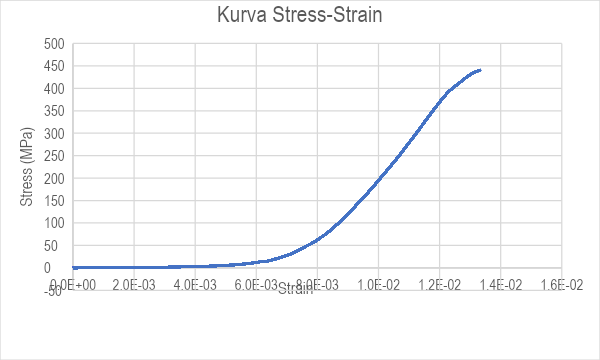 Figure 4 Stress-strain curve of Scoliocorrector Fatma-UI. No breaking point was observed in this curve.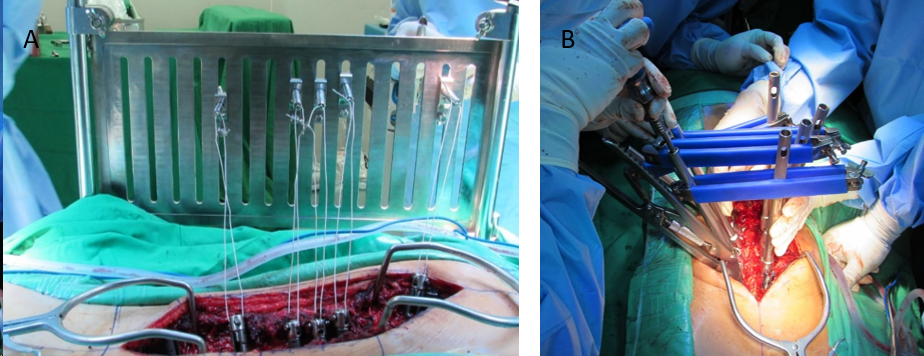 Figure 5 Deformity correction using Scoliocorrector Fatma-UI and direct vertebral rotation. A: Scoliocorrector Fatma-UI (SCFUI); B: Direct vertebral rotation. Correction using SCFUI was done gradually.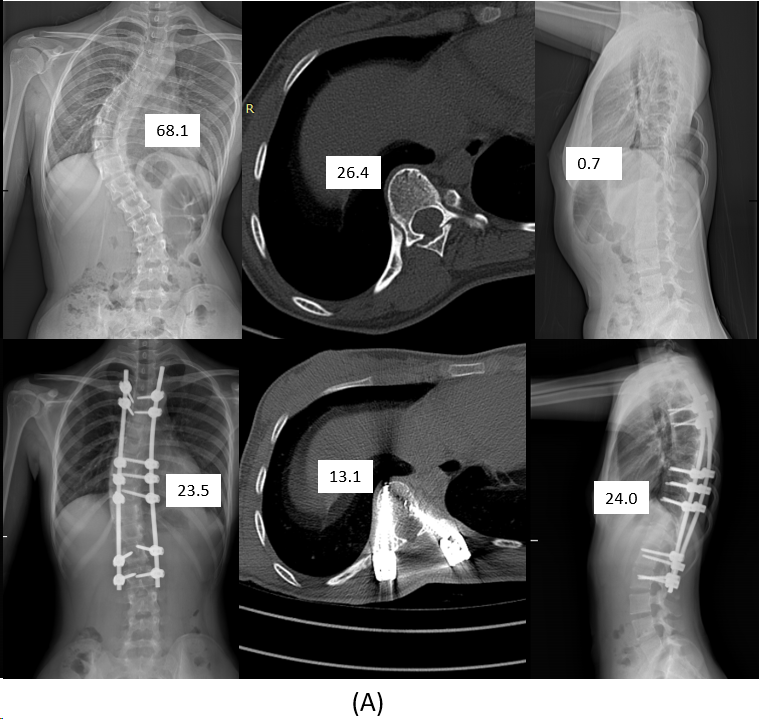 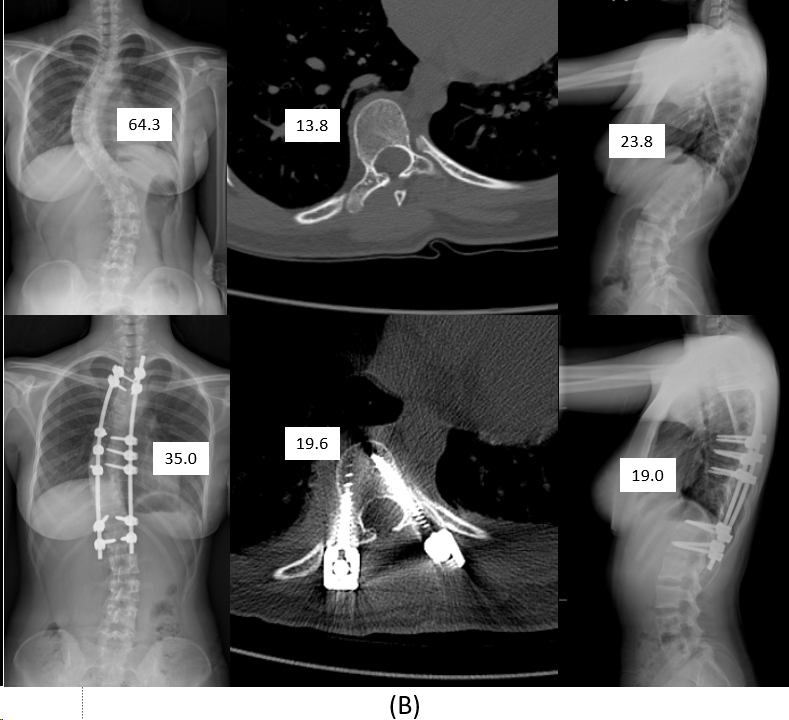 Figure 6 Radiographical finding of intervention and control group. A: Intervention group; B: Control group. Both groups improved in coronal, rotational, and sagittal angles although they were more profound in the intervention group.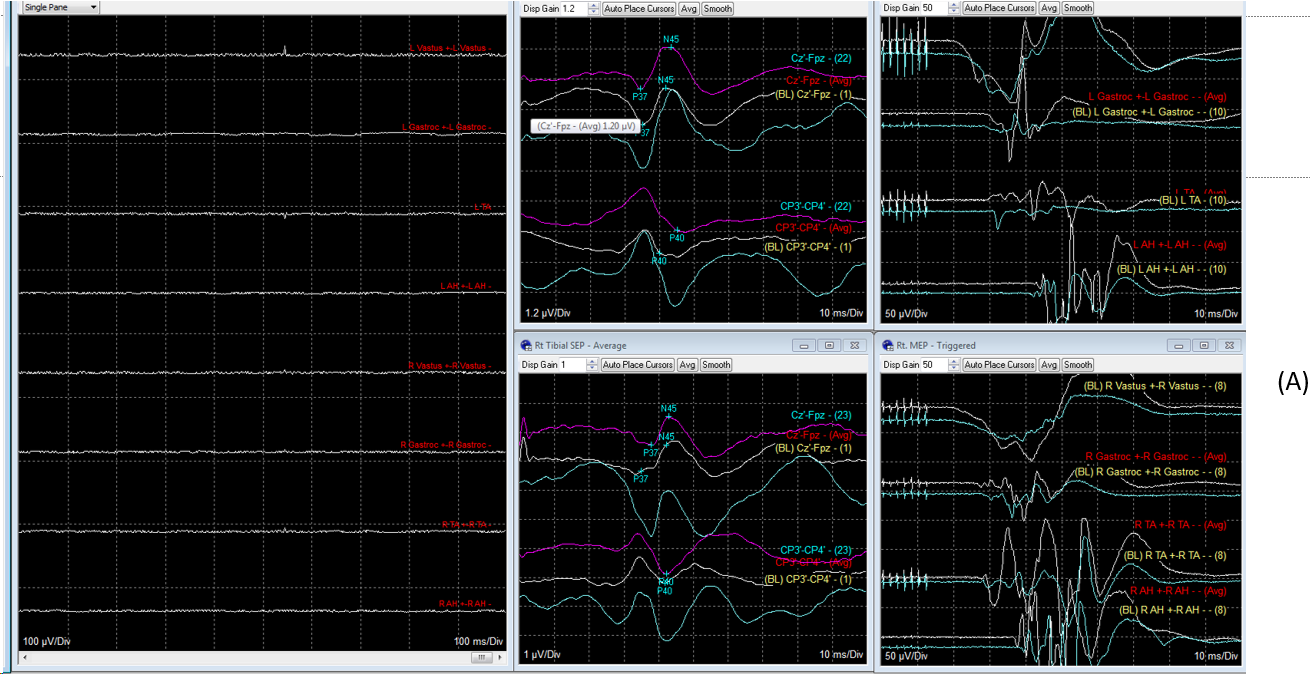 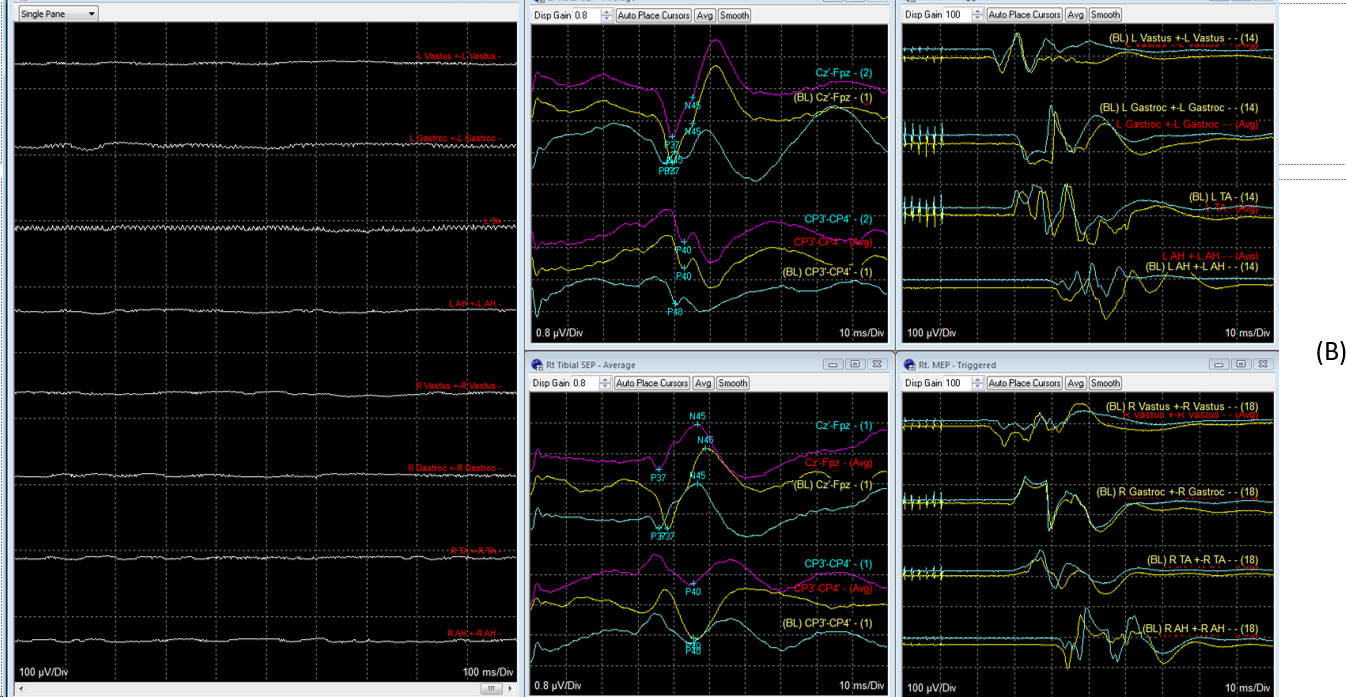 Figure 7 Intraoperative neuromonitoring finding in intervention and control group patient. A: Intervention group patient; B: Control group patient. Blue graph indicated baseline recording and magenta graph indicated after correction recording. There was not any significant change of somatosensory evoked potential and motor-evoked potential during surgery in both groups.Table 1 Concept of developing Scoliocorrector Fatma-UITable 2 Baseline charactersitics of the subjectsData are , n (%) unless otherwise indicated. 1Unpaired t-test; 2Fischer test; 3Mann – Whitney test. SD: Standard deviation.Table 3 Postoperative characteristics of subjectsData are , n (%) unless otherwise indicated. 1Unpaired t-test; 2Fischer test; 3Mann – Whitney test. SD: Standard deviation.NeedPrinciple MethodHigh failure loadFixation of vertebrae using gold standard in spine surgery Pedicle screw fixationGood coronal correctionLong medial translationWire pulls from outside of the bodyGood rotational correctionThe correction axis should be anterior to the rotational axis of scoliosisPedicle screw fixation as it reaches to anterior corpusLong posteromedial translationWire pulls from outside of the bodyGood sagittal correctionThe pulling point height can be adjusted to a normal sagittal profilePulling board to accommodate height adjustment of pulling pointLong posterior translationWire pulls from outside of the bodyLow correction force Mechanical advantagesMoveable pulley Optimal pulling vector The pulling vector could be adjustedMoveable pulleyControllable correctionGradual correctionScrew threads to control gradual correction EfficientCorrection could be maintainedScrew threads to maintain correctionLow risk of neurological injury due to sublaminar fixationOthers fixation anchor Pedicle screw fixationLow risk of neurological injury due to medial breachingAvoid derotation of screws toward spinal canalWire pulls to the lateral vertebral canalNo risk of foreign body reactionNo extra implantRemoval of tools after correction is achievedCharacteristicIntervention group, n = 21Control group, n = 23P valueClinical Age - yr, mean (SD)15.92 (0.35)15.73 (1.51)0.331SexMale2 (9.52)4 (17.39) 0.672Female19 (90.48)19 (82.61)Body height - cm, mean (SD)155.24 (7.52)157.48 (6.1)0.141Body weight - kg, mean (SD)44.11 (5.66)47.95 (6.78)0.021RadiologicalCobb angle - degree, mean (SD)57.19 (6.78)62.58 (8.51)0.011Sagittal angle - degree, mean (SD)17.7 (6.7)20.08 (9.71)0.181Rotational angle - degree, mean (SD)14.76 (6.73)19.42 (7.81)0.021Sagittal profileHypokyphosis14 (66.67)12 (52.17)0.332Normokyphosis7 (33.33)11 (47.83)Functional SRS score - 22, mean (SD)70.14 (6.81)68.61 (6.85)0.231Function domain, mean (SD)4.13 (0.29)4 (0.47)0.131Pain domain, mean (SD)3.55 (0.54)3.61 (0.64)0.381Self-image domain, mean (SD)2.47 (0.6)2.42 (0.59)0.371Mental health domain, median (range)4 (3-5)3.6 (3-4.6)0.413Characteristic Intervention group, n = 21Control group, n = 23P valueClinical Body height - cm, mean (SD)159.28 (7.73)161.13 (6)0.191Body weight - kg, mean (SD)44.19 (5.1)48 (6.86)0.021RadiologicalCobb angle - degree, mean (SD)16.28 (10.36) 20.79 (8.72)0.061Coronal correction - percent, mean (SD)71.92 (17.55)67.39 (17.55)0.161Sagittal angle - degree, mean (SD)20.16 (4.75) 20.32 (6.63)0.531Rotational angle - degree, mean (SD)11.59 ± 7.4618.23 ± 6.390.0011Sagittal profileHypokyphosis11 (52.38)10 (43.49)0.562Normokyphosis10 (47.62)13 (56.52)Functional SRS-22 score, median (range)63 (50-84)68 (43–79)0.623Function domain, mean (SD)1.81 (0.41)1.94 (0.42)0.171Pain domain, mean (SD)2.68 (0.56)2.67 (0.58)0.481Self-image domain, median (range) 3.4 (2.4–4.6)3.6 (1.8–4.4)0.833Mental health domain, mean (SD)3.21 (0.68)3.37 (0.74)0.231Satisfaction, median (range)4.5 (4-5)4.5 (3-5)0.43